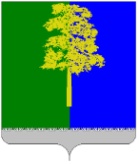 Муниципальное образование Кондинский районХанты-Мансийского автономного округа – ЮгрыАДМИНИСТРАЦИЯ КОНДИНСКОГО РАЙОНАПОСТАНОВЛЕНИЕВ соответствии с Бюджетным кодексом Российской Федерации, Федеральными законами от 06 октября 2003 года № 131 «Об общих принципах организации местного самоуправления в Российской Федерации», от 13 июля 2015 года № 220-ФЗ «Об организации регулярных перевозок пассажиров и багажа автомобильным транспортом и городским наземным электрическим транспортом в Российской Федерации и о внесении изменений в отдельные законодательные акты Российской Федерации», Постановлением Правительства Российской Федерации от 06 сентября 2016 года № 887 «Об общих требованиях к нормативным правовым актам, муниципальным правовым актам, регулирующим предоставление субсидий юридическим лицам (за исключением субсидий государственным (муниципальным) учреждениям), индивидуальным предпринимателям, а также физическим лицам - производителям товаров, работ, услуг», законом ХМАО - Югры от 16 июня 2016 года № 47-оз, Уставом Кондинского района администрация Кондинского района постановляет:1. Внести в постановление администрации Кондинского района от 27 июня 2016 года № 973 «Об утверждении Порядка предоставления субсидий организациям транспортного комплекса, осуществляющим деятельность по обслуживанию населения на муниципальных маршрутах в границах Кондинского района» следующие изменения:1.1. Дополнить раздел 1 приложения 1 пунктом 1.10. следующего содержания:«1.10. Получателем бюджетных средств, до которого в соответствии с бюджетным законодательством Российской Федерации доведены в установленном порядке лимиты бюджетных обязательств на предоставление субсидий на соответствующий финансовый год (соответствующий финансовый год и плановый период) в соответствии с настоящим Порядком, является администрация Кондинского района (далее - главный распорядитель бюджетных средств).».1.2. Дополнить раздел 1 приложения 2 пунктом 1.11. следующего содержания:«1.11. Получателем бюджетных средств, до которого в соответствии с бюджетным законодательством Российской Федерации доведены в установленном порядке лимиты бюджетных обязательств на предоставление субсидий на соответствующий финансовый год (соответствующий финансовый год и плановый период) в соответствии с настоящим Порядком, является администрация Кондинского района (далее - главный распорядитель бюджетных средств).».1.3. Дополнить раздел 1 приложения 3 пунктом 1.10. следующего содержания:«1.10. Получателем бюджетных средств, до которого в соответствии с бюджетным законодательством Российской Федерации доведены в установленном порядке лимиты бюджетных обязательств на предоставление субсидий на соответствующий финансовый год (соответствующий финансовый год и плановый период) в соответствии с настоящим Порядком, является администрация Кондинского района (далее - главный распорядитель бюджетных средств).».1.4. Дополнить раздел 1 приложения 4 пунктом 1.10. следующего содержания:«1.10. Получателем бюджетных средств, до которого в соответствии с бюджетным законодательством Российской Федерации доведены в установленном порядке лимиты бюджетных обязательств на предоставление субсидий на соответствующий финансовый год (соответствующий финансовый год и плановый период) в соответствии с настоящим Порядком, является администрация Кондинского района (далее - главный распорядитель бюджетных средств).».1.5. Пункт 1.6. раздела 1 приложения 1 изложить в следующей редакции:«1.6. Требования, которым должен соответствовать Перевозчик на первое число месяца, предшествующего месяцу, в котором планируется заключение договора о предоставлении Субсидии:Перевозчик не должен являться иностранным юридическим лицом, а также российским юридическим лицом, в уставном (складочном) капитале которого доля участия иностранных юридических лиц, местом регистрации которых является государство или территория, включенные в утверждаемый Министерством финансов Российской Федерации перечень государств и территорий, предоставляющих льготный налоговый режим налогообложения и (или) не предусматривающих раскрытия и предоставления информации при проведении финансовых операций (офшорные зоны) в отношении таких юридических лиц, в совокупности превышает 50 процентов;Перевозчик не должен получать средства из бюджета Кондинского района на основании иных нормативных правовых актов или муниципальных правовых актов на цели, указанные в пункте 1.8 раздела 1 настоящего Порядка.».1.6. Пункт 1.7. раздела 1 приложения 1 исключить.1.7. Пункт 1.6. раздела 1 приложения 2 изложить в следующей редакции:«1.6. Требования, которым должен соответствовать Перевозчик на первое число месяца, предшествующего месяцу, в котором планируется заключение договора о предоставлении Субсидии:Перевозчик не должен являться иностранным юридическим лицом, а также российским юридическим лицом, в уставном (складочном) капитале которого доля участия иностранных юридических лиц, местом регистрации которых является государство или территория, включенные в утверждаемый Министерством финансов Российской Федерации перечень государств и территорий, предоставляющих льготный налоговый режим налогообложения и (или) не предусматривающих раскрытия и предоставления информации при проведении финансовых операций (офшорные зоны) в отношении таких юридических лиц, в совокупности превышает 50 процентов;Перевозчик не должен получать средства из бюджета Кондинского района на основании иных нормативных правовых актов или муниципальных правовых актов на цели, указанные в пункте 1.8 раздела 1 настоящего Порядка.».1.8. Пункт 1.7. раздела 1 приложения 2 исключить.1.9. Пункт 1.6. раздела 1 приложения 3 изложить в следующей редакции:«1.6. Требования, которым должен соответствовать Перевозчик на первое число месяца, предшествующего месяцу, в котором планируется заключение договора о предоставлении Субсидии:Аэропорт, авиаплощадка, авиакомпания не должен являться иностранным юридическим лицом, а также российским юридическим лицом, в уставном (складочном) капитале которого доля участия иностранных юридических лиц, местом регистрации которых является государство или территория, включенные в утверждаемый Министерством финансов Российской Федерации перечень государств и территорий, предоставляющих льготный налоговый режим налогообложения и (или) не предусматривающих раскрытия и предоставления информации при проведении финансовых операций (офшорные зоны) в отношении таких юридических лиц, в совокупности превышает 50 процентов;Аэропорт, авиаплощадка, авиакомпания не должен получать средства из бюджета Кондинского района на основании иных нормативных правовых актов или муниципальных правовых актов на цели, указанные в пункте 1.8 раздела 1 настоящего Порядка.».1.10. Пункт 1.7. раздела 1 приложения 3 исключить.1.11. Пункт 1.6. раздела 1 приложения 4 изложить в следующей редакции:«1.6. Требования, которым должен соответствовать Перевозчик на первое число месяца, предшествующего месяцу, в котором планируется заключение договора о предоставлении Субсидии:Перевозчик не должен являться иностранным юридическим лицом, а также российским юридическим лицом, в уставном (складочном) капитале которого доля участия иностранных юридических лиц, местом регистрации которых является государство или территория, включенные в утверждаемый Министерством финансов Российской Федерации перечень государств и территорий, предоставляющих льготный налоговый режим налогообложения и (или) не предусматривающих раскрытия и предоставления информации при проведении финансовых операций (офшорные зоны) в отношении таких юридических лиц, в совокупности превышает 50 процентов;Перевозчик не должен получать средства из бюджета Кондинского района на основании иных нормативных правовых актов или муниципальных правовых актов на цели, указанные в пункте 1.8 раздела 1 настоящего Порядка.».1.12. Пункт 1.7. раздела 1 приложения 3 исключить.1.13. Дополнить раздел 2 приложения 1 подпунктом 2.8.4. следующего содержания:«2.8.4. Обязательным условием договора о предоставлении Субсидии является согласие соответственно получателя субсидии и лиц, являющихся поставщиками (подрядчиками, исполнителями) по договорам (соглашениям), заключенным в целях исполнения обязательств по договорам (соглашениям) о предоставлении субсидий (за исключением государственных (муниципальных) унитарных предприятий, хозяйственных товариществ и обществ с участием публично-правовых образований в их уставных (складочных) капиталах, а также коммерческих организаций с участием таких товариществ и обществ в их уставных (складочных) капиталах), на осуществление главным распорядителем (распорядителем) бюджетных средств, предоставившим субсидию, и органами муниципального финансового контроля проверок соблюдения ими условий, целей и порядка предоставления субсидии.».1.14. Дополнить раздел 2 приложения 2 подпунктом 2.10.3. следующего содержания:«2.10.3. Обязательным условием договора о предоставлении Субсидии является согласие соответственно получателя субсидии и лиц, являющихся поставщиками (подрядчиками, исполнителями) по договорам (соглашениям), заключенным в целях исполнения обязательств по договорам (соглашениям) о предоставлении субсидий (за исключением государственных (муниципальных) унитарных предприятий, хозяйственных товариществ и обществ с участием публично-правовых образований в их уставных (складочных) капиталах, а также коммерческих организаций с участием таких товариществ и обществ в их уставных (складочных) капиталах), на осуществление главным распорядителем (распорядителем) бюджетных средств, предоставившим субсидию, и органами муниципального финансового контроля проверок соблюдения ими условий, целей и порядка предоставления субсидии.».1.15. Подпункт 2.12.6 раздел 2 приложения 3 изложить в следующей редакции:«2.12.6. Согласие соответственно получателя субсидии и лиц, являющихся поставщиками (подрядчиками, исполнителями) по договорам (соглашениям), заключенным в целях исполнения обязательств по договорам (соглашениям) о предоставлении субсидий (за исключением государственных (муниципальных) унитарных предприятий, хозяйственных товариществ и обществ с участием публично-правовых образований в их уставных (складочных) капиталах, а также коммерческих организаций с участием таких товариществ и обществ в их уставных (складочных) капиталах), на осуществление главным распорядителем (распорядителем) бюджетных средств, предоставившим субсидию, и органами муниципального финансового контроля проверок соблюдения ими условий, целей и порядка предоставления субсидии.».1.16. Подпункт 3.13.6 раздел 3 приложения 3 изложить в следующей редакции:«3.13.6. Согласие соответственно получателя субсидии и лиц, являющихся поставщиками (подрядчиками, исполнителями) по договорам (соглашениям), заключенным в целях исполнения обязательств по договорам (соглашениям) о предоставлении субсидий (за исключением государственных (муниципальных) унитарных предприятий, хозяйственных товариществ и обществ с участием публично-правовых образований в их уставных (складочных) капиталах, а также коммерческих организаций с участием таких товариществ и обществ в их уставных (складочных) капиталах), на осуществление главным распорядителем (распорядителем) бюджетных средств, предоставившим субсидию, и органами муниципального финансового контроля проверок соблюдения ими условий, целей и порядка предоставления субсидии.».1.17. Подпункт 4.10.6 раздел 4 приложения 3 изложить в следующей редакции:«4.10.6. Согласие соответственно получателя субсидии и лиц, являющихся поставщиками (подрядчиками, исполнителями) по договорам (соглашениям), заключенным в целях исполнения обязательств по договорам (соглашениям) о предоставлении субсидий (за исключением государственных (муниципальных) унитарных предприятий, хозяйственных товариществ и обществ с участием публично-правовых образований в их уставных (складочных) капиталах, а также коммерческих организаций с участием таких товариществ и обществ в их уставных (складочных) капиталах), на осуществление главным распорядителем (распорядителем) бюджетных средств, предоставившим субсидию, и органами муниципального финансового контроля проверок соблюдения ими условий, целей и порядка предоставления субсидии.».1.18. Подпункт 2.10.6 раздел 2 приложения 4 изложить в следующей редакции:«2.10.6. Согласие соответственно получателя субсидии и лиц, являющихся поставщиками (подрядчиками, исполнителями) по договорам (соглашениям), заключенным в целях исполнения обязательств по договорам (соглашениям) о предоставлении субсидий (за исключением государственных (муниципальных) унитарных предприятий, хозяйственных товариществ и обществ с участием публично-правовых образований в их уставных (складочных) капиталах, а также коммерческих организаций с участием таких товариществ и обществ в их уставных (складочных) капиталах), на осуществление главным распорядителем (распорядителем) бюджетных средств, предоставившим субсидию, и органами муниципального финансового контроля проверок соблюдения ими условий, целей и порядка предоставления субсидии.».1.19. Подпункт 2.12.2 раздела 2 приложения 1 изложить в следующей редакции:«2.12.2. Непредставление (представление не в полном объеме) документов, предусмотренных подпунктом 2.14.1 пункта 2.14 раздела 2 настоящего Порядка либо указание Получателем субсидии в представленных документах недостоверной информации.».1.20. Подпункт 2.14.2 раздела 2 приложения 2 изложить в следующей редакции:«2.14.2. Непредставление (представление не в полном объеме) документов, предусмотренных подпунктом 2.16.1 пункта 2.16 раздела 2 настоящего Порядка либо указание Получателем субсидии в представленных документах недостоверной информации.».1.21. Подпункт 2.13.1 раздела 2 приложения 3 изложить в следующей редакции:«3.13.1. Непредставление (представление не в полном объеме) документов, предусмотренных пунктом 2.6 раздела 2 настоящего Порядка либо указание в представленных документах недостоверной информации.».1.22. Подпункт 2.14.2 раздела 2 приложения 3 изложить в следующей редакции:«2.14.2. Непредставление (представление не в полном объеме) документов, предусмотренных подпунктом 2.16.1 пункта 2.16 раздела 2 настоящего Порядка либо указание Получателем субсидии в представленных документах недостоверной информации.».1.23. Подпункт 3.14.1 раздела 3 приложения 3 изложить в следующей редакции:«3.14.1. Непредставление (представление не в полном объеме) документов, предусмотренных пунктом 3.7 раздела 3 настоящего Порядка либо указание в представленных документах недостоверной информации.».1.24. Подпункт 3.15.2 раздела 3 приложения 3 изложить в следующей редакции:«3.15.3. Непредставление (представление не в полном объеме) документов, предусмотренных подпунктом 3.17.1 пункта 3.17 раздела 3 настоящего Порядка либо указание Получателем субсидии в представленных документах недостоверной информации.».1.25. Подпункт 4.11.1 раздела 4 приложения 3 изложить в следующей редакции:«4.11.1. Непредставление (представление не в полном объеме) документов, предусмотренных пунктом 4.6 раздела 4 настоящего Порядка либо указание в представленных документах недостоверной информации.».1.26. Подпункт 4.12.2 раздела 4 приложения 3 изложить в следующей редакции:«4.12.2. Непредставление (представление не в полном объеме) документов, предусмотренных подпунктом 4.14.1 пункта 4.14 раздела 4 настоящего Порядка либо указание Получателем субсидии в представленных документах недостоверной информации.».1.27. Подпункт 2.11.1 раздел 2 приложения 4 изложить в следующей редакции:«2.11.1. Непредставление (представление не в полном объеме) документов, предусмотренных пунктом 2.6 раздела 2 настоящего Порядка либо указание в представленных документах недостоверной информации.».1.28. Подпункт 2.12.2 раздел 2 приложения 4 изложить в следующей редакции:«2.12.2. Непредставление (представление не в полном объеме) документов, предусмотренных подпунктом 2.14.1 пункта 2.14 раздела 2 настоящего Порядка либо указание Получателем субсидии в представленных документах недостоверной информации.».1.29. Пункт 2.6. раздел 2 приложения 1 изложить в следующей редакции:«2.6. Перевозчик в срок до 01 ноября текущего года в целях определения размера Субсидии производит расчеты экономически обоснованных расходов на очередной финансовый год в соответствии с Методикой формирования тарифов на перевозки пассажиров и багажа автомобильным транспортом по внутриокружным и межобластным маршрутам и автомобильным общественным транспортом в городском и пригородном сообщении  на территории Ханты-Мансийского автономного округа – Югры, утвержденной приказом Региональной службы по тарифам Ханты-Мансийского автономного округа - Югры от 25 сентября 2013 года № 73-нп «Об утверждении  Методики формирования тарифов на перевозки пассажиров и багажа автомобильным транспортом по внутриокружным и межобластным маршрутам и автомобильным общественным транспортом в городском и пригородном сообщении  на территории Ханты-Мансийского автономного округа – Югры» (далее - Методика) и направляет их в комитет экономического развития администрации Кондинского района (далее - комитет экономического развития) с приложением обосновывающих и подтверждающих расчеты документов.».1.30. Пункт 2.5. раздел 2 приложения 5 изложить в следующей редакции:«2.5. Для возмещения затрат, от пассажирских перевозок по муниципальным маршрутам в границах Кондинского района по регулируемым тарифам, Перевозчик представляет до 01 февраля текущего года в Уполномоченный орган для согласования план расстановки пассажирского флота по маршрутам, а также плановую расстановку стоечного флота, дебаркадеров бункер-баз и нефтеналивных барж в навигацию на очередной финансовый год (далее - План расстановки) (приложение 1 к Порядку) и натуральные показатели на услуги перевозки пассажиров и багажа речным транспортом (далее - натуральные показатели) по форме, установленной Методикой по формированию фиксированных тарифов на субсидируемые перевозки пассажиров и багажа речным транспортом, включая переправы,  в Ханты-Мансийском автономном округе – Югре, утвержденной Приказом РСТ от 05 сентября  № 100-нп «Об утверждении Методики по формированию фиксированных тарифов на субсидируемые перевозки пассажиров и багажа речным транспортом, включая переправы, в Ханты-Мансийском автономном округе – Югре» (далее - Методика).».1.31. Ппункт 2.6. раздел 2 приложения 4 изложить в следующей редакции:«2.6. Перевозчик в срок до 01 ноября текущего года в целях определения размера Субсидии производит расчеты экономически обоснованных расходов на очередной финансовый год в соответствии с Методикой формирования тарифов на перевозки пассажиров и багажа автомобильным транспортом по внутриокружным и межобластным маршрутам и автомобильным общественным транспортом в городском и пригородном сообщении  на территории Ханты-Мансийского автономного округа – Югры, утвержденной приказом Региональной службы по тарифам Ханты-Мансийского автономного округа - Югры от 25 сентября 2013 года № 73-нп «Об утверждении  Методики формирования тарифов на перевозки пассажиров и багажа автомобильным транспортом по внутриокружным и межобластным маршрутам и автомобильным общественным транспортом в городском и пригородном сообщении  на территории Ханты-Мансийского автономного округа – Югры» (далее - Методика) и направляет их в комитет экономического развития администрации Кондинского района (далее - комитет экономического развития) с приложением обосновывающих и подтверждающих расчеты документов.».1.32. Из пункта 1.9 приложения 3 исключить слово «Перевозчику».1.33. Слова «ВС» в пункте 2.7. раздел 2 приложения 3 заменить словами «воздушных судов».1.34. В пункте 4.1 приложения 3 подпункты 4.1.2.1, 4.1.2.2 считать подпунктами 4.1.1, 4.1.2 соответственно.1.35. В подпункте 3.17.2.1 пункта 3.17 раздела 3 приложения 3 слова «Дфакт - фактически доходы от перевозки пассажиров, груза, багажа по субсидируемому маршруту, полученные в i-м периоде, но не менее плановых доходов, рассчитанных в пункте 3.8 настоящего Порядка, тыс. рублей.» заменить словами «Дфакт - фактически доходы от перевозки пассажиров, груза, багажа по субсидируемому маршруту, полученные в i-м периоде, рассчитанных в пункте 3.8 настоящего Порядка, тыс. рублей.».1.36. Дополнить подпункт 2.8.2. пункта 2.8. приложения 3 после слов «S1 - расчет субсидии по аэропортовому, наземному обслуживанию ВС, рублей;» словами «N1 - стоимость аэропортового, наземного обслуживания ВС, рублей;».1.37. Дополнить пункт 4.6. приложения 3 после слов «R = ЗП+ОТ+Ам+М+Кр+Пч+НР, где:» словами «R – расходы по содержанию авиаплощадок рублей;».1.38. Наименование раздела 3 приложения 3 изложить в следующей редакции «3. Условия и порядок предоставления Субсидии авиакомпании».1.39. Наименование раздела 4 приложения 3 изложить в следующей редакции «4. Условия и порядок предоставления Субсидии авиаплощадке».1.40. Дополнить пункт 2.4 раздела 2 приложения 1 подпунктом 2.4.6 следующего содержания:«2.4.6. Предоставленной перевозчиком, осуществляющим перевозки по муниципальным маршрутам регулярных перевозок автомобильным транспортом, оператору региональной навигационно-информационной системы автономного округа мониторинговой информации о текущем местоположении и параметрах движения транспортного средства, фиксируемой аппаратурой спутниковой навигации ГЛОНАСС или ГЛОНАСС/GPS, установленной на указанном транспортном средстве.».1.41. Дополнить пункт 2.4 раздела 2 приложения 4 подпунктами 2.4.5 следующего содержания:«2.4.5. Предоставленной перевозчиком, осуществляющим перевозки по муниципальным маршрутам регулярных перевозок автомобильным транспортом, оператору региональной навигационно-информационной системы автономного округа мониторинговой информации о текущем местоположении и параметрах движения транспортного средства, фиксируемой аппаратурой спутниковой навигации ГЛОНАСС или ГЛОНАСС/GPS, установленной на указанном транспортном средстве.».2. Обнародовать настоящее постановление в соответствии с решением Думы Кондинского района от 27 февраля 2017 года № 215 «Об утверждении Порядка опубликовании (обнародования) муниципальных правовых актов и другой официальной информации органов местного самоуправления муниципального образования Кондинский район» и разместить на официальном сайте органов местного самоуправления муниципального образования Кондинский район.3. Постановление вступает в силу после его обнародования.от ___ мая 2019 года№ _____пгт. МеждуреченскийО внесении изменений в постановление администрации Кондинского района от 27 июня 2016 года № 973 «Об утверждении Порядка предоставления субсидий организациям транспортного комплекса, осуществляющим деятельность по обслуживанию населения на муниципальных маршрутах в границах Кондинского района» Глава районаА.В.Дубовик